___________________________, _____ de _____________ de __________________________________                                              ____________________________                   ESTUDANTE                                                                        COORDENADOR (A)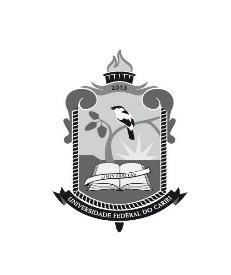 UNIVERSIDADE FEDERAL DO CARIRIPRÓ-REITORIA DE EXTENSÃOFREQUÊNCIA MENSAL DO BOLSISTA/VOLUNTÁRIO DE EXTENSÃOUNIVERSIDADE FEDERAL DO CARIRIPRÓ-REITORIA DE EXTENSÃOFREQUÊNCIA MENSAL DO BOLSISTA/VOLUNTÁRIO DE EXTENSÃOUNIVERSIDADE FEDERAL DO CARIRIPRÓ-REITORIA DE EXTENSÃOFREQUÊNCIA MENSAL DO BOLSISTA/VOLUNTÁRIO DE EXTENSÃOUNIVERSIDADE FEDERAL DO CARIRIPRÓ-REITORIA DE EXTENSÃOFREQUÊNCIA MENSAL DO BOLSISTA/VOLUNTÁRIO DE EXTENSÃOUNIVERSIDADE FEDERAL DO CARIRIPRÓ-REITORIA DE EXTENSÃOFREQUÊNCIA MENSAL DO BOLSISTA/VOLUNTÁRIO DE EXTENSÃOUNIVERSIDADE FEDERAL DO CARIRIPRÓ-REITORIA DE EXTENSÃOFREQUÊNCIA MENSAL DO BOLSISTA/VOLUNTÁRIO DE EXTENSÃOTÍTULO DA AÇÃO DE EXTENSÃO:TÍTULO DA AÇÃO DE EXTENSÃO:TÍTULO DA AÇÃO DE EXTENSÃO:TÍTULO DA AÇÃO DE EXTENSÃO:TÍTULO DA AÇÃO DE EXTENSÃO:TÍTULO DA AÇÃO DE EXTENSÃO:MÊS/ANO:MÊS/ANO:MÊS/ANO:NOME:NOME:NOME:NOME:NOME:E-MAIL:E-MAIL:E-MAIL:E-MAIL:COORDENADOR (A):COORDENADOR (A):COORDENADOR (A):COORDENADOR (A):COORDENADOR (A):TIPO DE PARTICIPAÇÃO:(    ) BOLSISTA (    ) VOLUNTÁRIOTIPO DE PARTICIPAÇÃO:(    ) BOLSISTA (    ) VOLUNTÁRIOTELEFONE:TELEFONE:DATAHORÁRIOENTRADAHORÁRIOSAÍDAHORÁRIOSAÍDAASSINATURAASSINATURAASSINATURAASSINATURAQUANTIDADE DE HORAS01020304050607080910111213141516171819202122232425262728293031TOTAL DE HORAS:TOTAL DE HORAS:TOTAL DE HORAS:TOTAL DE HORAS:TOTAL DE HORAS:TOTAL DE HORAS:TOTAL DE HORAS:TOTAL DE HORAS: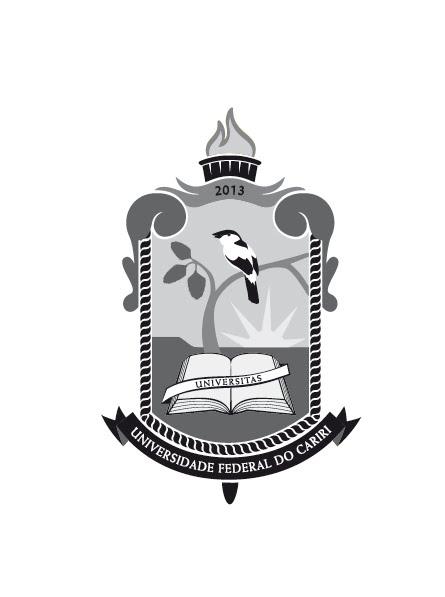 DESCRIÇÃO DAS ATIVIDADES REALIZADAS(IMPRIMIR NO VERSO DO RELATÓRIO MENSAL)N°DESCRIÇÃO DETALHADA DAS ATIVIDADES DESENVOLVIDASDESCRIÇÃO DETALHADA DAS ATIVIDADES DESENVOLVIDASObservaçõesObservaçõesObs. 1Enviar esta frequência assinada fisicamente, não sendo aceita assinatura digitalizada, até o dia 10 de cada mês. Sendo o décimo dia do mês, sábado, domingo ou feriado será considerado o primeiro dia útil subsequente.Obs. 2O regime de trabalho semanal do bolsista será de 12 horas semanais e a do voluntário poderá ser de 4h até 12h semanais, sem prejuízo de suas demais atividades didáticas, nunca podendo exceder, entretanto, 30 horas semanais.